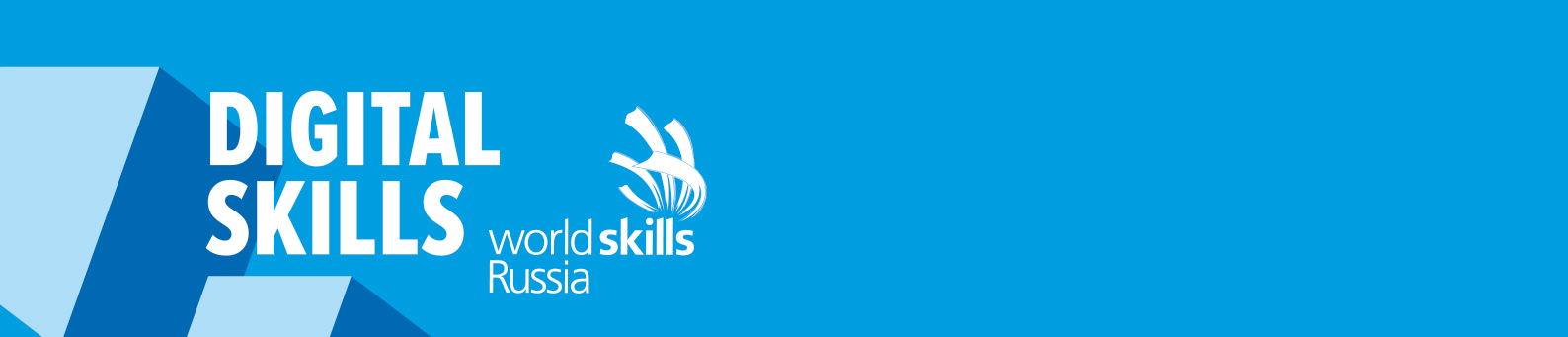 Программа I Отраслевого чемпионата по стандартам WorldSkills в сфере информационных технологий DigitalSkills 201711 декабря (понедельник)15:00Открытие чемпионата DigitalSkills 2017Место: Университет Иннополис, 1 этаж15:30-17:00Объединенное пленарное заседание чемпионата DigitalSkills иВсероссийской научно-практической конференции «ПодготовкаИКТ кадров для цифровой экономики России»ЦИФРОВАЯ РОССИЯ: КАК ПОДГОТОВИТЬ КАДРЫ ПОДЭКОНОМИКУ БУДУЩЕГО?Модератор:Алексей Литвяков, журналист, модератор пресс-центра ТАССУчастники:Павел Баскир, генеральный партнер сетей секций образовательнойробототехники «Лига роботов» и технологическогопредпринимательства «KinderMBA»Любовь Ельцова, заместитель министра труда и социальнойзащиты Российской ФедерацииРустам Минниханов, Президент Республики ТатарстанНиколай Никифоров, министр связи и массовых коммуникацийРоссийской ФедерацииБорис Нуралиев, генеральный директор компании «1С»Антон Петраков, советник вице-президента по корпоративнымотношениям «Яндекса»Александр Тормасов, ректор университета «Иннополис»Роберт Уразов, генеральный директор Союза «Молодыепрофессионалы (Ворлдскиллс Россия)»Место: административно-деловой центр им. А. С. Поповаул. Университетская, д. 7Конференц-зал12 декабря (вторник)10:00-12:00Экспертная сессия «Требования компаний к кадрам для цифровойэкономики: какие цифровые навыки/компетенции (Digital Skills)являются востребованными, новыми и перспективными?»Ведущий:Светлана Крайчинская, заместитель генерального директора поподготовке кадров — директор Академии, Союз «Молодые профессионалы (Ворлдскиллс Россия)»Участники:Борис Нуралиев, генеральный директор, 1CНикита Черкасенко, директор департамента оценки, обучения иразвития персонала, ПАО «Ростелеком»Максим Волошин, директор по развитию, REDMADROBOTДмитрий Разумовский, руководитель программ корпоративнойсоциальной ответственности Cisco в России, CISCOАндрей Зарубин, руководитель отдела обучения и контроля качествасервиса, InfowatchАнтон Кузнецов, директор по развитию образовательного проекта,GeekBrains Наталия Даниленко, HR директор, Сбербанк-ТехнологииМаксим Гашков, технологический скаут, МТСИгорь Бобков, технический специалист по направлению «Цифровоепроизводство», AutodeskАлексей Федоров, научный сотрудник, Российский квантовый центрМесто: Университет Иннополис, ауд. 10512:15-14:00Экспертная сессия (продолжение)Место: Университет Иннополис, ауд. 10517:00-18:00Подведение итогов работы по направлениям (экспертная сессия).Место: Университет Иннополис, ауд. 10513 декабря (среда)10:00-11:30Круглый стол «Цифровой ребенок: новые образовательныеподходы»Модератор:Василевский Александр, руководитель проектовПредставительства АСИ в УрФОУчастники:Айдар Акмалов, Исполнительный директор автономнойнекоммерческой организации «Казанский открытый университетталантов 2.0»Рафаэль Зайнутдинов, руководитель Представительства АСИ в ТатарстанеРамиля Басырова, руководитель региональной ячейки кружковогодвижения в ПФОВера Пупырева, директор Академии семейного образованияАнна Анащенко, руководитель бизнес-вертикали “Школьники” онлайн-школы английского языка Skyeng, член оргкомитета межрегиональной Олимпиады Skyeng Super CupЕгошина Екатерина, директор Германо-Российского институтановых технологий.Темы к обсуждению:• «Цифровой ребенок – 2035». Результаты работы группы«Цифровой ребенок» на форсайт-флоте «Кама -2035. Рынкибудущего»• Форматы нового образования: принципиальная смена смыслов• Альтернативное образование или «школа без школы»• Между этикой и цифрой: кто будет воспитывать «цифровогоребенка»?Место: Университет Иннополис, ауд. 10514 декабря (четверг)Работа на площадке чемпионатаИнтервью с экспертами, участниками, организаторами чемпионата (по запросу)Место: Университет Иннополис15 декабря (пятница)16:00Церемония закрытия чемпионата. Награждение победителей. Место: отель «Дежавю» (комплекс «Свияжские холмы»)Конференц-зал